OBRAZLOŽENJEGODIŠNJEG IZVJEŠTAJA O IZVRŠENJU PRORAČUNA OPĆINE VELIKI BUKOVEC ZA 2023. GODINUOdredbama članka 76. – 80. Zakona o proračunu („Narodne novine“ broj 144/21) i članka 17.  Pravilnika o polugodišnjem i godišnjem izvještaju o izvršenju proračuna i financijskog plana („Narodne novine“ broj 85/23) propisan je izgled, sadržaj, obveznici izrade, način i rokovi podnošenja, donošenja i objave polugodišnjeg i godišnjeg izvještaja o izvršenju proračuna i financijskog plana.Proračun Općine Veliki Bukovec za 2023. godinu i projekcije za 2024. i 2025. godinu donesen je na 15. sjednici Općinskog vijeća Općine Veliki Bukovec održanoj dana 13. prosinca 2022. godine („Službeni vjesnik Varaždinske županije“ broj 125/22). Prve Izmjene i dopune Proračuna donesene su na 27. sjednici Općinskog vijeća Općine Veliki Bukovec održane dana 28. prosinca 2023. godine (Službeni vjesnik Varaždinske županije br. 127/23).Načelnik podnosi predstavničkom tijelu na donošenje godišnji izvještaj o izvršenju proračuna do 31. svibnja tekuće proračunske godine za prethodnu godinu. Na temelju članka 79. Zakona o proračunu („Narodne novine“ broj 144/21) sastavljeno je Obrazloženje godišnjeg izvještaja o izvršenju proračuna koje se sastoji od: obrazloženja općeg dijela izvještaja o izvršenju proračuna sadrži:Obrazloženje ostvarenja prihoda i rashoda, primitaka i izdatakaPrikaz manjka odnosno viška proračunaobrazloženja posebnog dijela izvještaja o izvršenju proračuna koje sadrži obrazloženje programa iz posebnog dijela proračuna s ciljevima koji su ostvareni provedbom programa i pokazateljima uspješnosti realizacije tih ciljeva.Posebni izvještaji uz Godišnji izvještaj o izvršenju proračuna su:izvještaj o korištenju proračunske zaliheizvještaj o korištenju sredstva fondova EUizvještaj o zaduživanju na domaćem i stranom tržištu novaca i kapitalaizvještaj o danim zajmovima i potraživanjima po danim zajmovimaizvještaj o danim jamstvima i plaćanjima po protestiranim jamstvima izvještaj o stanju potraživanja i dospjelih obveza te o stanju potencijalnih obveza po osnovi sudskih sporova.Obrazloženje za proračunsku godinu sadrži i podatke o:Stanju novčanih sredstava na računima proračuna i proračunskih korisnika na početku i na kraju proračunske godine.Obrazloženje općeg dijela Godišnjeg izvještaja o izvršenju proračuna Općine Veliki Bukovec za 2023. godinuOBRAZLOŽENJE OSTVARENIH PRIHODA I PRIMITAKA, RASHODA I IZDATAKAU skladu s Pravilnikom o polugodišnjem i godišnjem izvještaju o izvršenju proračuna („Narodne novine“ broj 85/2023) u općem dijelu proračuna daju se podaci o izvršenju za isto izvještajno razdoblje prethodne godine (do četvrte razine), podaci iz aktualnog plana, te podaci izvršenja za izvještajno razdoblje tekuće godine (također na četvrtoj razini računskog plana proračuna). Uz navedene podatke daju se i indeksi izvršenja u odnosu na izvještajno razdoblje prethodne godine i u odnosu na plan za proračunsku godinu.PRIHODI POSLOVANJA (6)Prihodi poslovanja planirani su u  visini od 1.548.258,00 eura a ostvareni 1.471.924,95 eura ili 95,07% .Prihodi se odnose na:PRIHODI OD POREZA (61)Prihodi od poreza u 2023. godini planirani su u iznosu od 476.518,00 eura a ostvareni 408.869,12 eura što je u odnosu na planirano ostvarenje 85,80%. Ostvareni su 65,52%  u odnosu na isto razdoblje u 2022. godini. Prihodi  od poreza i prireza na dohodak (611) planirani su u iznosu od 453.200,00 eura a ostvareni 388.595,77 eura što je u odnosu na planirano ostvarenje 85,74% a odnose se na:Porez i prirez na dohodak od nesamostalnog rada (6111) ostvaren je u iznosu 336.793,78 eura ili 93,55% plana odnosno 105,91% u odnosu na isto razdoblje u 2022. godini Porez i prirez na dohodak od samostalnih djelatnosti (6112) ostvaren je u iznosu 71.517,91 eura ili 92,88% plana  odnosno 189,84% u odnosu na isto razdoblje u 2022. godiniPorez i prirez na dohodak od imovine i imovinskih prava (6113) ostvaren je u iznosu 5.654,19 eura ili 70,68% plana  odnosno 126,26% u odnosu na isto razdoblje u 2022. godiniPorez i prirez na dohodak od kapitala (6114) ostvaren je u iznosu 10.111,86 eura ili 123,32% plana odnosno 3,31% u odnosu na isto razdoblje u 2022. godiniPovrat poreza i prireza na dohodak po godišnjoj prijavi (6117) ostvaren je u iznosu -35.481,97 eura odnosno 69,84% u odnosu na isto razdoblje u 2022. godiniPorez i prirez na dohodak odnosi se na porez i prirez na dohodak od nesamostalnog rada te povrata poreza i prireza na dohodak po godišnjoj prijavi. Porez i prirez na dohodak od nesamostalnog rada jedan je od najznačajnijih prihoda proračuna, a odnosi se na poreze na plaće zaposlenih sa prebivalištem na području Općine Veliki Bukovec.Prihodi od poreza na imovinu (račun 613) planirani su u iznosu od 20.000,00 eura a  ostvareni 18.211,56 eura što je u odnosu na planirano ostvarenje 91,06% a odnose se na: Povremeni porezi na imovinu (6134) ostvareni su u iznosu 18.211,56 eura ili 91,06% plana odnosno 240,37% u odnosu na isto razdoblje u 2022. godini (ove godine ostvaren je veći prihod od poreza na promet nekretnina a iznosi 18.211,56 eura)Prihodi od poreza na robu i usluge (račun 614) planirani su u iznosu od 3.318,00 eura  a  ostvareni su u iznosu od 2.061,79 eura što je u odnosu na planirano ostvarenje 62,14% a odnose se na:Porez na promet (6142) ostvaren je u iznosu 2.019,37 eura ili 62,75% plana odnosno 111,19% u odnosu na isto razdoblje u 2022. godini (navedeno povećanje rezultat je ostvarenog prihoda od porez na potrošnju alkoholnih i bezalkoholnih pića koji plaćaju ugostiteljski objekti s područja Općine Veliki Bukovec a iznosi 2.019,37 eura)Porezi na korištenje dobara ili izvođenje aktivnosti (6145) ostvareni su 42,42 eura ili 42,42% plana. Realizirani prihodi ove i prošle godine rezultat su naplate starog duga s obzirom da se navedeni porez na tvrtku više ne obračunava.POMOĆI IZ INOZEMSTVA I OD SUBJEKATA UNUTAR OPĆEG PRORAČUNA (63)Prihodi  pomoći iz inozemstva i od subjekata unutar općeg proračuna planirani su u iznosu 887.538,00 eura a ostvareni 897.740,35 eura što je u odnosu na planirano ostvarenje 101,15%. Ostvareni su 351,12%  u odnosu na isto razdoblje u 2022. godini. Ova grupa prihoda uključuje prihode od pomoći proračunu iz drugih proračuna (633) i  pomoći iz državnog proračuna temeljem prijenosa EU sredstava (638)Pomoći proračunu iz drugih proračuna (račun 633) planirane su u iznosu od 852.362,00 eura a ostvarene su u iznosu od 862.564,53 eura što je u odnosu na planirano ostvarenje 101,20% a odnose se na: tekuće pomoći proračunu iz drugih proračuna (6331) ostvarene su u iznosu 143.417,00 eura ili 107,66 % plana odnosno 108,87% u odnosu na isto razdoblje u 2022. godini (pomoć za fiskalno izravnanje JLP(R)S u iznosu 141.803,00 eura i  pomoć za funkcionalno spajanje JLS u iznosu 1.614,00 eura)kapitalne pomoći proračunu iz drugih proračuna (6332) ostvarene su u iznosu od 719.147,53 eura ili 100,00% plana odnosno 0,00% u odnosu na isto razdoblje u 2022. godini (pomoć za uklanjanje štete uzrokovane tučom u 2022. godini primljena od strane Varaždinske županije u 2023. godini)Pomoći iz državnog proračuna temeljem prijenosa EU sredstva (638) iznose 35.175,82 eura ili 100,00% a odnose se na prihode od: kapitalne pomoći iz državnog proračuna temeljem prijenosa  EU sredstava (6382) ostvarene su u iznosu 35.175,82 eura ili 100,00% plana odnosno 0,00% u odnosu na isto razdoblje u 2022. godini - provedba tipa operacije 7.4.1., podmjera 19.2. „Provedba operacija unutar CLLD strategije“ za malonogometno igralište u Kapeli Podravskoj financirana iz EPF za ruralni razvoj.PRIHODI OD IMOVINE (64)Prihodi od imovine planirani su u iznosu od 117.798,00 eura a ostvareni 107.288,68 eura što je u odnosu na planirano ostvarenje 91,08%. Ostvareni su 136,57%  u odnosu na isto razdoblje u 2022. godini. Ova vrsta prihoda uključuje prihode od financijske (641)  i nefinancijske imovine (642). Prihodi od financijske imovine (641) odnose se na prihode od kamata na depozite po viđenju i iznose 10,46 eura ili 52,30 %.Prihodi od nefinancijske imovine (642) iznose 107.278,22 eura ili 91,09 % a odnose se na prihode od:naknade za koncesije (6421) ostvarene su u iznosu 4.896,14 eura ili 97,57% plana odnosno 80,83% u odnosu na isto razdoblje u 2022. godini (prihod od koncesije za obavljanje dimnjačarskih poslova u iznosu 530,89 eura i prihod od koncesije za zauzetu površinu odobrenog ek. polja u iznosu 4.365,25 eura) prihodi od zakupa i iznajmljivanja imovine (6422) ostvareni su u iznosu 6.603,58 eura ili 97,69% plana odnosno 90,90% u odnosu na isto razdoblje u 2022. godini (prihod od zakupa poljoprivrednog zemljišta u iznosu 5.816,50 eura i ostali prihodi od zakupa i iznajmljivanja imovine u iznosu 787,08 eura (zakup poslovnog prostora odnosno prostora na kojem je postavljen bankomat u iznosu 637,08 eura i prihod od iznajmljivanja općinskih društvenih domova u iznosu 150,00 eura))prihodi od naknada za korištenje nefinancijske imovine (6423) ostvareni su u iznosu od 93.519,15 eura ili 91,69% plana odnosno 151,20% u odnosu na isto razdoblje u 2022. godini (navedeno povećanje rezultat je ostvarenog većeg prihoda od  naknade za korištenje naftne luke, naftovoda i ek. mineralnih sirovina u iznosu 17.831,83 eura i većeg prihoda od naknade za korištenje prostora elektrana u iznosu 64.964,30 eura).Ostale naknade za korištenje nefinancijske imovine – s osnove naknade za pravo puta za elektroničku komunikacijsku infrastrukturu ostvarene su u iznosu 10.723,02 euraostali prihodi od nefinancijske imovine (6429) ostvareni su u iznosu 2.259,35 eura ili 56,48% plana odnosno 66,77% u odnosu na isto razdoblje u 2022. godini (prihodi od naknada za zadržavanje nezakonito izgrađene zgrade u iznosu 2.259,35 eura)PRIHODI OD UPRAVNIH I  ADMINISTRATIVNIH PRISTOJBI, PRISTOJBI PO POSEBNIM PROPISIMA I NAKNADAMA (65)Prihodi od upravnih i  administrativnih pristojbi, pristojbi po posebnim   propisima i naknadama  planirani su u iznosu 47.768,00 eura a ostvareni 39.390,66 eura što je u odnosu na planirano ostvarenje 82,46%. Ostvareni su 158,37%  u odnosu na isto razdoblje u 2022. godini. Ova grupa prihoda uključuje prihode od upravnih i administrativnih  pristojbi (651), prihoda po posebnim propisima (652) i prihode od  komunalnog doprinosa i naknada (653)Prihodi od upravnih i administrativnih pristojbi (651) planirani su u iznosu 64,00 eura  a ostvareni su u iznosu od 61,66 eura ili 96,34% a odnose se na prihode:županijske, gradske i općinske pristojbe i naknade (6512) ostvarene su u iznosu 13,27 eura ili 94,79 % plana odnosno 5,33% u odnosu na isto razdoblje u 2022. godini (grobna naknada – zaostale uplate)ostale pristojbe i naknade (6514) ostvarene su u iznosu 48,39 eura ili 96,78% plana odnosno 164,09% u odnosu na isto razdoblje u 2022. godini (turističke pristojbe)Prihodi po posebnim propisima (račun 652) planirani su u iznosu 2.704,00 eura a ostvareni su u iznosu od 2.355,39 eura ili 87,11% a odnose se na: prihodi državne uprave (6521) ostvareni su u iznosu 1,44 eura ili 72,00% plana odnosno 1,53% u odnosu na isto razdoblje u 2022. godiniprihodi vodnog gospodarstva (6522) ostvareni su u iznosu 652,31 eura ili 65,23% plana odnosno 1.362,10% u odnosu na isto razdoblje u 2022. godiniHrvatske vode obvezne su JLS doznačivati 8% prihoda od vodnog doprinosa naplaćenog na njihovom području. doprinosi za šume (6524) ostvareni su u iznosu 1.701,64 eura ili 99,98% plana odnosno 4.867,39% u odnosu na isto razdoblje u 2022. godiniŠumski doprinos redovita je naknada koju Hrvatske šume uplaćuju općinama i gradovima, obračunata postotnim stopama od vrijednosti prodaje drveta na panju na području pojedine JLS.Komunalni doprinosi i naknade (račun 653) planirani su u iznosu 45.000,00 eura a ostvareni su u iznosu 36.973,61 eura ili 82,16% planakomunalni doprinosi (6531) ostvareni su 16.059,50 eura ili 80,30% plana odnosno 494,75% u odnosu na isto razdoblje u 2022. godinikomunalne naknade (6532) ostvarene su u iznosu 20.914,11 eura ili 83,66% plana odnosno 98,79% u odnosu na isto razdoblje u 2022. godiniPRIHODI OD PRODAJE PROIZVODA I ROBE TE PRUŽENIH USLUGA I PRIHODI OD DONACIJA (66)Donacije od pravnih i fizičkih osoba izvan općeg proračuna (663) planirane i ostvarene su u iznosu 12.000,00 eura ili 100,00% a odnose se na: tekuće donacije u izvještajnom razdoblju prošle godine ostvarene su u iznosu 1.837,97 eura. Iznos od 6,40 eura primljen je od  Udruge Poculica radi prestanka postojanja udruge te obveza Udruge proizašle iz Statuta Udruge Poculica. Donacije u iznosu od 1.831,57 eura primljene su za utrku „Cener tri rijeke“.kapitalna donacija (6632) planirana je  i ostvarena u iznosu 12.000,00 eura ili 100,00% plana odnosno 0,00% u odnosu na isto razdoblje u 2022. godini (u izvještajnom razdoblju ove godine primljena je donacija u iznosu 12.000,00 eura od Hrvatske lutrije d.o.o. za opremanje parkova za vježbanje na otvorenom)KAZNE, UPRAVNE MJERE I OSTALI PRIHODI (68)Ostali prihodi (račun 683) planirani su u iznosu od 6.636,00 eura a ostvareni 6.636,14 eura ili 100,00 % a odnose se na: ostali prihodi (6831) planirani su u iznosu 6.636,00 eura a ostvareni 6.636,14 eura ili 100,00% plana odnosno 15.570,48% u odnosu na isto razdoblje u 2022. godini (u izvještajnom razdoblju ove godine izvršen je povrat sredstava financijske pomoći  sukladno Ugovoru o dodjeli financijske pomoći temeljem Javnog poziva za poticanje rješavanja stambenog pitanja mladih obitelji u iznosu od 6.636,14 eura)PRIHODI OD PRODAJE NEFINANCIJSKE IMOVINE (7)Prihodi od prodaje nefinancijske imovine planirani su u visini od 100,00 eura a ostvareni 98,82 eura ili 98,82%.Prihodi od prodaje zemljišta (7111) ostvareni su u iznosu 98,82 eura ili 98,82% plana odnosno 0,00% u odnosu na isto razdoblje u 2022. godini.RASHODI POSLOVANJA (3)Rashodi poslovanja planirani su u visini od 1.378.056,79 eura a izvršeni su u visini od 1.372.470,91 eura ili 99,59% godišnjeg plana. Izvršeni su 266,79%  u odnosu na isto razdoblje u 2022. godini. RASHODI ZA ZAPOSLENE (31) planirani su u iznosu 125.851,00 eura a izvršeni su u visini 125.368,71 eura ili 99,62% godišnjeg plana. Izvršeni su 127,49% u odnosu na isto razdoblje u 2022. godini.Rashodi za zaposlene obuhvaćaju plaće za redovan rad dužnosnika, službenika i namještenika.Navedeno povećanje je rezultat povećanja osnovice za obračun plaća službenika i namještenika, povećanje koeficijenta za izračun plaće općinskog načelnika te povećanje iznosa za isplatu neoporezivih primitaka.Plaće (Bruto) (311) planirane su u iznosu 98.798,00 eura a izvršene 98.315,33 eura ili 99,51 % plana a odnose se na: plaće za redovan rad (3111) izvršene su u iznosu 95.129,57 eura ili 99,50% plana odnosno 124,68% u odnosu na isto razdoblje u 2022. godini. plaće u naravi (3112) izvršene su u iznosu 3.185,76 eura ili 99,99% plana odnosno 125,02% u odnosu na isto razdoblje u 2022. godini.Ostali rashodi za zaposlene (račun 312) planirani su u iznosu 11.359,00 eura a izvršeni su u iznosu 11.356,94 eura ili 99,98% plana.ostali rashodi za zaposlene (3121) izvršeni su u iznosu 11.356,94 eura ili 99,98% plana odnosno 164,56% u odnosu na isto razdoblje u 2022. godini (nagrade 7.904,29 eura, darovi za djecu 400,00 eura, naknade za smrtni slučaj 398,17 eura i regres za godišnji odmor 2.654,48 eura).Doprinosi na plaće (račun 313) planirani su u iznosu 15.694,00 eura a izvršeni 15.696,44 eura ili 100,02% plana a odnose se na: doprinose za obvezno zdravstveno osiguranje (3132) izvršeni su u iznosu 15.696,44 eura ili 100,02% plana odnosno 124,68% u odnosu na isto razdoblje u 2022. godini.MATERIJALNI RASHODI (32) planirani su u iznosu 357.514,79 eura a izvršeni su u visini 338.469,22 eura ili 94,67% godišnjeg plana. Ostvareni su 145,79% u odnosu na isto razdoblje u 2022. godini.Naknade troškova zaposlenima (račun 321) planirane su u iznosu 6.750,00 eura  a izvršene 6.221,02 eura ili 92,16 % plana a odnose se na:službena putovanja (3211) izvršena su u iznosu 2.208,44 eura ili 90,14% plana odnosno 102,10% u odnosu na isto razdoblje u 2022. godini.naknade za prijevoz, za rad na terenu i odvojeni život (3212) izvršene su 3.272,88 eura ili 99,18%  odnosno 130,89% u odnosu na isto razdoblje u 2022. godini.Rashodi za materijal i energiju (račun 322)  planirani su u iznosu 57.885,00 eura a izvršeni 51.577,74 eura ili 89,10% plana a odnose se na: uredski materijal i ostali materijalni rashodi  (3221) izvršeni su u iznosu 5.652,12 eura ili 86,96% odnosno 141,71% u odnosu na isto razdoblje u 2022. godini.Razlog povećanju u odnosu na isto razdoblje prošle godine je veća nabava uredskog materijala, literature, materijala i sredstava za čišćenje i održavanje te veća nabava ostalog materijala za potrebe redovnog poslovanja.Rashodi za energiju (3223) izvršeni su u iznosu  27.057,76 eura ili 89,38% odnosno 123,67% u odnosu na isto razdoblje u 2022. godini.Razlog povećanju je veća potrošnja energenata u istom razdoblju ove godine.Rashodi za materijal i dijelove za tekuće i investicijsko održavanje (3224) izvršeni su u iznosu 16.375,90 eura ili 88,94% odnosno 212,86% u odnosu na isto razdoblje u 2022. godini.Razlog povećanju je veća nabava materijala ove godine.Rashodi za sitni inventar i auto gume (3225) izvršeni su u iznosu od 2.389,57 eura ili 95,58%             odnosno 205,42% u odnosu na isto razdoblje u 2022. godini.            Razlog povećanju je veća nabava sitnog inventara ove godine.	Rashodi za službenu, radnu i zaštitnu odjeću i obuću (3227) izvršeni su u iznosu 102,39 eura ili 51,20% plana odnosno 62,68% u odnosu na isto razdoblje u 2022. godini.Razlog smanjenju je manja nabava službene, radne i zaštitne odjeće i obuće ove godine.Rashodi za usluge (račun 323) planirani su u iznosu 255.595,79 eura a ostvareni 246.330,71 eura ili 96,38% plana a odnose se na:Usluge telefona, pošte i prijevoza (3231) izvršene su 4.239,38 eura  ili 92,16% odnosno 118,59% u odnosu na isto razdoblje u 2022. godini.Razlog povećanju u odnosu na prošlu godinu u istom razdoblju su veći troškovi za usluge poštarine i mjesečne naknade za mobitele i telefone.Usluge tekućeg i investicijskog održavanja (3232) izvršene su 156.925,31 eura ili 97,61% odnosno 213,87% u odnosu na isto razdoblje u 2022. godini.Razlog povećanju je izvođenje građevinskih radova u prostorijama općine i društvenim domovima ove godine.Usluge promidžbe i informiranja (3233) izvršene su 21.090,67 eura ili 93,97% plana odnosno 107,29% u odnosu na isto razdoblje u 2022. godini.Zbog većih troškova ostalih usluga promidžbe i informiranja došlo je do povećanja rashoda.Komunalne usluge (3234) izvršene su 9.530,84 eura ili 96,04% plana odnosno 88,67% u odnosu na isto razdoblje u 2022. godini.Razlog smanjenju su manje nastali rashodi za zbrinjavanje nepropisno odbačenog otpada.Zakupnine i najamnine (3235) izvršene su 1.021,20 eura ili 60,07% plana odnosno 74,31% u odnosu na isto razdoblje u 2022. godiniRazlog smanjenju su manji troškovi najamnine za opremu (kopirni stroj).Zdravstvene i veterinarske usluge (3236) izvršene su 2.811,44 eura ili 82,69% plana odnosno 116,39% u odnosu na isto razdoblje u 2022. godini.Razlog povećanju su veći rashodi nastali radi zbrinjavanja napuštenih životinja koje smo zbrinuli u suradnji s Veterinarskom stanicom i sa skloništem za životinje.Intelektualne i osobne usluge (3237) izvršene su 37.520,23 eura ili 96,14%  plana odnosno 105,72% u odnosu na isto razdoblje u 2022. godiniRazlog manjem povećanju u odnosu na isto razdoblje prošle godine su veći rashodi za usluge, prvenstveno za konzultantske usluge, usluge izrade Programa raspolaganja državnim zemljištem te usluge izrade Plana davanja koncesija dimnjačarskih poslova.Računalne usluge (3238) izvršene su 3.268,47 eura ili 108,95% plana odnosno 82,81% u odnosu na isto razdoblje u 2022. godini.Razlog smanjenju su manji rashodi za računalne usluge u odnosu na isto razdoblje prošle godine.Ostale usluge (3239) izvršene su 9.923,17 eura ili 92,47% plana odnosno 96,77% u odnosu na isto razdoblje u 2022. godiniOstali nespomenuti rashodi poslovanja (račun 329) planirani su u iznosu 37.284,00 eura a izvršeni 34.339,75 ili 92,10% plana a odnose se na: Naknade za rad predstavničkih i izvršnih tijela, povjerenstva i slično (3291) izvršene su 3.363,04 eura ili 81,04% plana odnosno 192,26% u odnosu na isto razdoblje u 2022. godiniPovećanje se bilježi radi primjene većeg neto iznosa za isplate naknada ove godine.Premije osiguranja (3292) izvršene su 633,27 eura ili 97,43% plana odnosno 101,76% u odnosu na isto razdoblje u 2022. godiniRashodi za reprezentaciju (3293) izvršeni su 18.907,74 eura ili 94,54% plana odnosno 217,84% u odnosu na isto razdoblje u 2022. godiniRazlog povećanju je veći broj ugošćivanja i održavanja većeg broja manifestacija u istom razdoblju ove godine.Rashodi za članarine i norme (3294) izvršeni su 5.464,12 eura ili 99,93% plana odnosno 98,41% u odnosu na isto razdoblje u 2022. godiniRashodi za pristojbe i naknade (3295) izvršeni su 2.389,16 eura ili 95,57% plana odnosno 89,71% u odnosu na isto razdoblje u 2022. godini.Razlog smanjenju su smanjeni rashodi za naknadu za korištenje odlagališta otpada.Ostali nespomenuti rashodi poslovanja (3299) izvršeni su 3.582,42 eura ili 79,33% plana odnosno 30,29% u odnosu na isto razdoblje u 2022. godiniRazlog smanjenju su manji rashodi u povodu obilježavanja dana općine.FINANCIJSKI RASHODI (34) planirani su u iznosu 3.683,00 eura a izvršeni su u visini 3.670,36 eura ili 99,66% godišnjeg plana. Izvršeni su 90,87% u odnosu na isto razdoblje u 2022. godini.Rashodi za kamate za primljene kredite i zajmove (račun 342) planirani su u iznosu 2.480,00 eura a  izvršeni 2.479,33 eura ili 99,97% plana a odnose se na: Kamate za primljene kredite i zajmove od kreditnih i ostalih financijskih institucija izvan javnog sektora (3423) izvršene su 2.479,33 eura ili 99,97% plana odnosno 84,04% u odnosu na isto razdoblje u 2022. godini Ostali financijski rashodi (račun 343) planirani su u iznosu 1.203,00 eura a izvršeni 1.191,03 eura ili 99,00% plana a odnose se na: Bankarske usluge i usluge platnog prometa (3431) izvršene su u iznosu 1.188,24 eura ili 99,02% plana odnosno 109,13% u odnosu na isto razdoblje u 2022. godiniRazlog povećanju su veći rashodi za naknade banci.Zatezne kamate (3433) izvršene su u iznosu 2,79 eura ili 93,00% plana odnosno 0,00% u odnosu na isto razdoblje u 2022. godiniSUBVENCIJE (35) planirane su u iznosu 5.900,00 eura a izvršene su u visini 5.804,39 eura ili 98,38%  plana. Ostvarene su 84,59% u odnosu na isto razdoblje u 2022. godini.Subvencije trgovačkim društvima, zadrugama, poljoprivrednicima i obrtnicima izvan javnog sektora (352) planirane su u iznosu 5.900,00 eura a ostvarene 5.804,39 eura ili 98,38% plana a odnose se na: Subvencije poljoprivrednicima i obrtnicima (3523) izvršene su u iznosu 5.804,39 eura ili 98,38% plana odnosno 84,59% u odnosu na isto razdoblje u 2022. godini (subvencije poljoprivrednicima u iznosu 2.822,99 eura i subvencije obrtnicima u iznosu 2.981,40 eura).POMOĆI DANE U INOZEMSTVO I UNUTAR OPĆEG PRORAČUNA (36) planirane su u iznosu 64.300,00 eura a izvršene su 79.623,60 eura ili 123,83% godišnjeg plana. Izvršene su 130,78% u odnosu na isto razdoblje u 2022. godini.Pomoći proračunskim korisnicima drugih proračuna (366) planirani su u iznosu 64.300,00 eura  a izvršene u iznosu 79.623,60 eura ili 123,83 % a odnose se na: Tekuće pomoći proračunskim korisnicima drugih proračuna (3661) izvršene su u iznosu 79.623,60 eura ili 123,83% plana odnosno 130,78% u odnosu na isto razdoblje u 2022. godiniOdnose se na rashode za dječji vrtić „Krijesnica“ i sufinanciranje programa produženog boravka.NAKNADE GRAĐANIMA I KUĆANSTVIMA NA TEMELJU OSIGURANJA I DRUGE NAKNADE (37) planirane su u iznosu 54.930,00 eura a izvršene su u visini 53.871,48 eura ili 98,07% godišnjeg plana. Izvršene su  130,85% u odnosu na isto razdoblje u 2022. godini.Rashodi za ostale naknade građanima i kućanstvima iz proračuna (račun 372) planirani su u iznosu 54.930,00 eura a izvršeni 53.871,48 eura ili 98,07 % plana a odnose se na: Naknade građanima i kućanstvima u novcu (3721) izvršene su u iznosu 30.178,19 eura ili 96,85% plana odnosno 170,93% u odnosu na isto razdoblje u 2022. godini.(izvanredna pomoć zbog el. nepogoda u iznosu 15.213,55 eura, stipendije učenicima srednjih škola u iznosu  3.583,80 eura, jednokratna novčana pomoć roditeljima novorođene djece u iznosu 3.196,34 eura, jednokratna novčana pomoć studentima u iznosu 4.350,00 eura, ostale školske aktivnosti u iznosu 474,50 eura, jednokratna novčana pomoć umirovljenicima u iznosu 3.360,00 eura).Naknade građanima i kućanstvima u naravi (3722) izvršene su u iznosu 23.693,29 eura ili 99,68% plana odnosno 100,75% u odnosu na isto razdoblje u 2022. godini.sufinanciranje prijevoza učenika O.Š. Veliki Bukovec s područja Općine Veliki Bukovec u iznosu 4.260,79 eura, stanovanje – ostali rashodi (odvoz otpada) u iznosu 1.938,80 eura, stanovanje – ostali rashodi (podmirenje utroška vode, podmirenje komunalne naknade, sufinanciranje pogrebnih troškova, podmirenje naknade za uređenje voda u iznosu 672,07 eura, sufinanciranje smještaja djece u vrtiću u iznosu 12.051,66 eura, uplate komitentima po ugovoru (uplatnice za komunalnu naknadu) u iznosu 329,67 eura i za financiranje nabavki radnih bilježnica u iznosu 4.440,30 eura).OSTALI RASHODI (38) planirani su u iznosu 765.878,00 eura a izvršeni su 765.663,15 eura ili 99,97% godišnjeg plana. Izvršeni su 1.078,71% u odnosu na isto razdoblje u 2022. godini.Tekuće donacije (račun 381) planirane su u iznosu 72.910,00 eura a izvršene 72.747,96 eura ili 99,78% a odnose se na:tekuće donacije u novcu (3811) izvršene su u iznosu 72.747,96 eura ili 99,78% plana odnosno 135,34% u odnosu na isto razdoblje u 2022. godini (tekuće donacije zdravstvenim neprofitnim organizacijama izvršene su 3.368,88 eura, tekuće donacije udrugama izvršene su 22.052,88 eura, tekuće donacije političkim strankama izvršene su 1.186,20 eura, tekuće donacije sportskim društvima izvršene su 18.000,00 eura, tekuće donacije građanima i kućanstvima, ostale tekuće donacije izvršene su 25.540,00 eura).Kapitalne donacije (račun 382) planirane su u iznosu 14.901,00 eura a izvršene 14.900,41 eura ili 100,00% a odnose se na:Kapitalne donacije građanima i kućanstvima (3822) izvršene su u iznosu 14.900,41 eura ili 100,00%  plana odnosno 123,42% u odnosu na isto razdoblje u 2022. godini (financijska pomoć za poticanje rješavanja stambenog pitanja u 2023. godini)Kazne, penali i naknade štete (383) planirane su u iznosu 678.067,00 eura a  izvršene su u iznosu 678.014,78 eura ili 99,99 a odnose se na:Naknade šteta pravnim i fizičkim osobama (3831) izvršene su u iznosu 678.014,78 eura ili 99,99% plana odnosno 13.904,00% u odnosu na isto razdoblje u 2022. godini (isplata štete uzrokovane prirodnim katastrofama (tuče u 2022.g.) u iznosu 676.767,10 eura i ostale naknade šteta pravnim i fizičkim osobama u iznosu 1.247,68 eura isplaćene su u 2023. godini).RASHODI ZA NABAVU NEFINANCIJSKE IMOVINE (4)Rashodi za nabavu nefinancijske imovine (42) planirani su u visini od 160.654,00 eura a izvršeni su 160.285,65 eura ili 99,77% godišnjeg plana. Ostvareni su 61,74% u odnosu na isto razdoblje u 2022. godini a odnose se na:Rashodi za ceste, željeznice i ostali prometni objekti (4213) izvršeni su 65.781,44 eura  ili 99,67% odnosno 46,90% u odnosu na isto razdoblje u 2022. godini (rashodi za rekonstrukciju građevine inf. namjene prometnog sustava – spoj ceste NC003 Dravska ulica i Ulica Franje Sovića u Velikom Bukovcu u iznosu 65.781,44 eura).Rashodi za ostale građevinske objekte (4214) izvršeni su 73.526,70 eura ili 99,85% odnosno 70,39 % u odnosu na isto razdoblje u 2022. godini (rashodi za ogradu na groblju Veliki Bukovec u iznosu 41.932,95 eura, rashodi za nabavu autobusnih nadstrešnica u iznosu 3.758,75 eura i rashodi za opremanje igrališta za rekreaciju i vježbanje na otvorenom u Kapeli Podravskoj u iznosu 27.835,00 eura).Rashodi za uređaje, strojeve i opremu za ostale namjene (4227) izvršeni su u iznosu 12.500,00 eura  ili 99,72% a odnose se na rashode za nabavu 4 stola za društveni dom u Kapeli Podravskoj u iznosu od 7.935,00 eura i nabavu oslikanih pisanica u iznosu 4.565,00 eura.Rashodi za računala i računalnu opremu (4221) izvršeni su u iznosu 314,13 eura ili 98,17% a odnose se na rashode za nabavu printera.Rashodi za ulaganja u računalne programe (4262) izvršeni su u iznosu 8.163,38 eura ili 99,99% a odnose se na rashode za nadogradnju aplikacije programa za uredsko poslovanje.PRIMICI OD FINANCIJSKE IMOVINE I ZADUŽIVANJA (8)Primici od financijske imovine i zaduživanja  ove proračunske godine nisu planirani. U izvještajnom razdoblju prošle godine ostvareni su u visini 2,43 eura.IZDACI ZA FINANCIJSKU IMOVINU I OTPLATE ZAJMOVA (5)Izdaci za financijsku imovinu i otplate zajmova planirani su u visini od 38.924,00 eura a izvršeni su 38.923,91 eura ili 100,00% godišnjeg plana. Izvršeni su  57,96%  u odnosu na isto razdoblje u 2022. godini. Izdaci se odnose na: IZDACI ZA OTPLATU GLAVNICE PRIMLJENIH KREDITA I ZAJMOVA (54)Izdaci za otplatu glavnice primljenih kredita i zajmova od kreditnih i ostalih financijskih institucija izvan javnog sektora (544) planirani su  u iznosu 38.924,00 eura a izvršeni 38.923,91 eura ili 100,00% plana a odnose se na: otplata glavnice primljenih kredita od tuzemnih kreditnih institucija izvan javnog sektora (5443)  izvršena je u iznosu 38.923,91 eura ili 100,00 % za rekonstrukciju zgrade O.Š. V. Bukovec Ugovor o dugoročnom kreditu sa Zagrebačkom bankom d.d. zaključen je dana 09. listopada 2020. godine na iznos od 1.500.000,00 kn (199.084,21) eura radi financiranja projekta "Rekonstrukcija građevine javne i društvene namjene"- rekonstrukcija zgrade Osnove škole Veliki Bukovec.Sredstva kredita otplaćuju se sukcesivno u jednakim tromjesečnim anuitetima u iznosu od po 10.350,81 eura.Rok otplate kredita je do 01.06.2027. ("Datum konačnog dospijeća").U izvještajnom razdoblju prošle godine izdaci za otplatu glavnice primljenih kredita od tuzemnih kreditnih institucija izvan javnog sektora (5443) izvršeni su u iznosu 19.244,49 eura za otplatu glavnice primljenog kredita za rekonstrukciju zgrade O.Š. V. Bukovec.U izvještajnom razdoblju prošle godine izdaci za otplatu glavnice primljenih zajmova od državnog proračuna (5471) izvršeni su u iznosu 47.910,33 eura.Prikaz manjka odnosno viška proračuna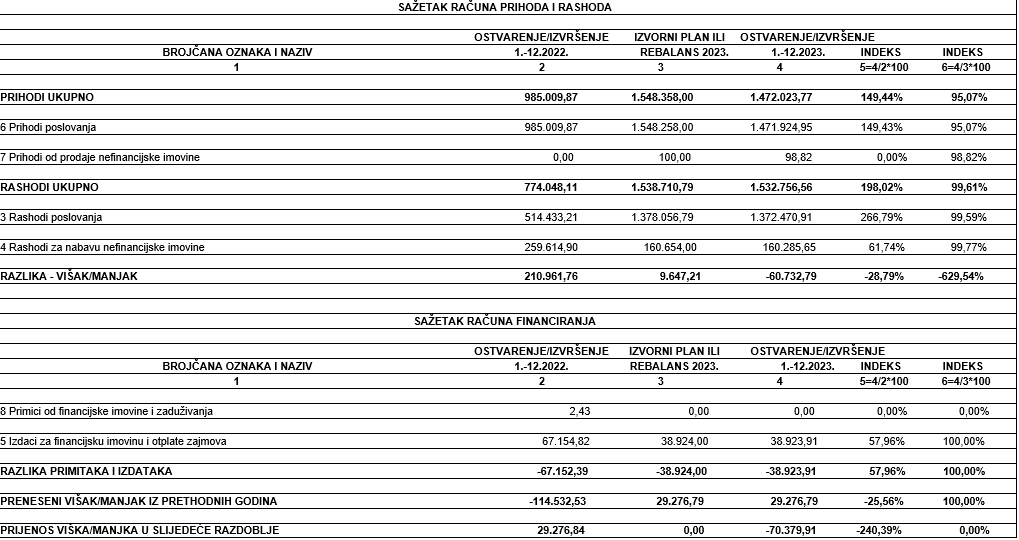 Ukupno ostvareni prihodi Općine Veliki Bukovec na kraju 2023. godine iznose 1.472.023,77 eura.Ukupno ostvareni rashodi Općine Veliki Bukovec na kraju 2023. godine iznose 1.532.756,56 eura.Ukupno ostvareni izdaci za financijsku imovinu i otplate zajmova na kraju 2023. godine iznose 38.923,91 eura.Ukupno preneseni višak iz prethodnih godina iznosi 29.276,79 eura. Sveukupni manjak koji se prenosi u slijedeće razdoblje iznosi 70.379,91 eura. POSEBNI DIO OPĆINSKO VIJEĆE I  NAČELNIK JEDINSTVENI UPRAVNI ODJELProgram 1001 Javna uprava i administracija Planirana sredstva 2023. eura 159.721,00Ostvareno do 31.12.2023. eura 154.121,29Program 1003 Potpora poljoprivrediPlanirana sredstva 2023. eura 2.900,00Ostvareno do 31.12.2023. eura 2.822,99Program 1004 Jačanje gospodarstva Planirana sredstva 2023. eura 3.000,00Ostvareno do 31.12.2023. eura 2.981,40Program 1005 Zaštita okolišaPlanirana sredstva 2023. eura 10.807,79Ostvareno do 31.12.2023. eura 10.104,97Program 1006 Razvoj i upravljanje sustava vodoopskrbe, odvodnje i zaštite vodaPlanirana sredstva 2023. eura 0,00Ostvareno do 31.12.2023. eura 0,00Program 1007 Predškolski odgojPlanirana sredstva 2023. eura 80.150,00Ostvareno do 31.12.2023. eura 95.541,97Program 1008 Osnovno i srednje školsko obrazovanjePlanirana sredstva 2023. eura 17.470,00Ostvareno do 31.12.2023. eura 16.873,19Program 1009 Visoko obrazovanjePlanirana sredstva 2023. eura 4.500,00Ostvareno do 31.12.2023. eura 4.350,00Program 1010 Upravljanje imovinomPlanirana sredstva 2023. eura 106.685,00Ostvareno do 31.12.2023. eura 101.348,36Program 1011 Organiziranje i provođenje zaštite i spašavanjaPlanirana sredstva 2023. eura 20.340,00Ostvareno do 31.12.2023. eura 20.340,00Program 1012 Razvoj sporta i rekreacijePlanirana sredstva 2023. eura 74.943,00Ostvareno do 31.12.2023. eura 74.943,00Program 1013 – Razvoj civilnog društvaPlanirana sredstva 2023. eura 35.570,00Ostvareno do 31.12.2023. eura 35.421,76Program 1014 Razvoj i sigurnost prometaPlanirana sredstva 2023. eura 69.150,00Ostvareno do 31.12.2023. eura 68.931,44Program 1015 Prostorno uređenje i unapređenje stanovanjaPlanirana sredstva 2023. eura 70.101,00Ostvareno do 31.12.2023. eura 69.887,65 Program 1016 Promicanje kulturePlanirana sredstva 2023. eura 3.790,00Ostvareno do 31.12.2023. eura 3.789,25Program 1017 Socijalna skrb i mjere demografske obnovePlanirana sredstva 2023. eura 9.180,00 Ostvareno do 31.12.2023. eura 9.167,21 STANJE NOVČANIH SREDSTAVA NA RAČUNIMA PRORAČUNA I PRORAČUNSKIH KORISNIKA NA POČETKU I NA KRAJU PRORAČUNSKE GODINEStanje novaca u banci i blagajni na dan 01.01.2023. godine iznosi 76.518,00 eura (novac na žiro-računu kod tuzemnih poslovnih banka 76.380,26 eura, novčana sredstva u blagajni 137,74 eura).Stanje novaca u banci i blagajni na dan 31.12.2023. godine iznosi 16.785,89 eura (novac na žiro-računu kod tuzemnih poslovnih banka 16.254,31 eura, novčana sredstva u blagajni 531,58 eura).POSEBNI IZVJEŠTAJI IZVJEŠTAJ O KORIŠTENJU PRORAČUNSKE ZALIHE OD 01.01.2023. DO 31.12.2023.U razdoblju od 01.01.2023. do 31.12.2023. godine Općina Veliki Bukovec nije koristila sredstva proračunske zalihe.IZVJEŠTAJ O KORIŠTENJU SREDSTVA FONDOVA EUROPSKE UNIJE ZA RAZDOBLJE OD 01.01.2023. DO 31.12.2023.U razdoblju od 01.01.2023. do 31.12.2023. godine Općini Veliki Bukovec uplaćena je potpora u iznosu 35.175,82 eura (provedba tipa operacije 7.4.1., podmjera 19.2. „Provedba operacija unutar CLLD strategije“ za malonogometno igralište u Kapeli Podravskoj financirana iz EPF za ruralni razvoj.IZVJEŠTAJ O ZADUŽIVANJU NA DOMAĆEM I STRANOM TRŽIŠTU NOVACA I KAPITALA ZA RAZDOBLJE OD 01.01.2023. DO 31.12.2023.U razdoblju od 01.01.2023. do 31.12.2023. godine Općina Veliki Bukovec nije se zaduživala.IZVJEŠTAJ O DANIM ZAJMOVIMA I POTRAŽIVANJA  PO DANIM ZAJMOVIMA ZA RAZDOBLJE OD 01.01.2023. DO 31.12.2023.U razdoblju od 01.01.2023. do 31.12.2023. godine Općina Veliki Bukovec nije davala zajmove.IZVJEŠTAJ O DANIM JAMSTVIMA I PLAĆANJIMA PO PROTESTIRANIM JAMSTVIMA ZA RAZDOBLJE OD 01.01.2023. DO 31.12.2023.IZVJEŠTAJ O STANJU POTRAŽIVANJA I DOSPJELIH OBVEZA TE O STANJU POTENCIJALNIH OBVEZA PO OSNOVI SUDSKIH SPOROVA ZA RAZDOBLJE   OD 01.01.2023. DO 31.12.2023.Na dan 31.12.2023. potraživanja Općine Veliki Bukovec iznose:Potraživanja za prihode poslovanja Račun 161 - potraživanja za poreze: ……………………………………….……3.877,40 euraRačun 164 -  potraživanja za prihode od imovine u ukupnom iznosu od ….......43.152,65 euraodnose se na: potraživanja za hidrorentu:………………………………………………………6.890,35 eurapotraživanja za ostale prihode od nefinancijske imovine ………………………36.262,30 euraRačun 165 - potraživanja za upravne i adm. pristojbe………………………..…8.161,31 euraodnose se na:  potraživanja za grobnu naknadu……………………………………………………13,28 eurapotraživanja za prihode vodnog gospodarstva……………..…………………….….0,36 eurapotraživanja za šumski doprinos………………………………………………..…...4,10 eurapotraživanja za komunalni doprinos……………………………………….…...3.986,26 eurapotraživanja za komunalnu naknadu………………………………….………...4.157,31 euraStanje dospjelih obveza na dan 31.12.2023.Ukupno dospjele obveze na dan 31.12.2023. iznose 39.322,86 eura a odnose se na:obveze prema dobavljačima: 232 - obveze za materijalne rashode 1.566,76 eura239 - ostale tekuće obveze 7.756,10 eura242 - obveze za nabavu proizvedene dugotrajne imovine 30.000,00 euraStanje potencijalnih obveza po osnovi sudskih sporova na dan 31.12.2023.Općina Veliki Bukovec nije imala potencijalnih obveza po osnovi sudskih sporova.Program 1001 Javna uprava i administracijaPlanirana sredstva 2023. eura 821.797,00Ostvareno do 31.12.2023. eura 817.034,41Program 1001 Javna uprava i administracijaPlanirana sredstva 2023. eura 821.797,00Ostvareno do 31.12.2023. eura 817.034,41A100101 Rad predstavničkih i izvršnih tijelaA100101 Rad predstavničkih i izvršnih tijela782.152,00779.543,9931Rashodi za zaposlene                                                                                 28.673,0028.683,1532Materijalni rashodi35.308,0032.690,5034Financijski rashodi2.480,002.479,3338Ostali rashodi676.767,00676.767,1054Izdaci za otplatu glavnice primljenih kredita i zajmova38.924,0038.923,91Ciljevi aktivnostiOmogućavanje redovnog rada općinskog vijeća, općinskog načelnika i radnih tijela, redovna otplata glavnice kredita, isplata naknada štete zbog izvanrednih događaja prouzročenih prirodnim djelovanjemOmogućavanje redovnog rada općinskog vijeća, općinskog načelnika i radnih tijela, redovna otplata glavnice kredita, isplata naknada štete zbog izvanrednih događaja prouzročenih prirodnim djelovanjemPokazatelji uspješnostiPravovremeno izvršavanje planiranih radnih zadatakaPravovremeno izvršavanje planiranih radnih zadatakaA100102 Promidžba i informiranje građanaA100102 Promidžba i informiranje građana22.445,0021.090,6732Materijalni  rashodi                                                                                      22.445,0021.090,67Ciljevi aktivnostiOsiguravanje uvjeta za transparentan rad i dostupnost svih informacijaOsiguravanje uvjeta za transparentan rad i dostupnost svih informacijaPokazatelji uspješnostiBroj objavljenih vijesti, broj gostovanja u elektronskim medijimaBroj objavljenih vijesti, broj gostovanja u elektronskim medijimaA100103 Financiranje rada političkih stranakaA100103 Financiranje rada političkih stranaka1.200,001.186,2038Materijalni  rashodi                                                                                      1.200,001.186,20Ciljevi aktivnostiPotpora i promicanje političkog djelovanjaPotpora i promicanje političkog djelovanjaPokazatelji uspješnostiRedovite političke aktivnostiRedovite političke aktivnostiT100101 Izvanredna pomoć zbog elementarnih nepogodaT100101 Izvanredna pomoć zbog elementarnih nepogoda16.000,0015.213,5537Naknade građanima i kućanstvima16.000,0015.213,55Ciljevi aktivnostiPružanje pomoći pri obnovi kućaPružanje pomoći pri obnovi kućaPokazatelji uspješnostiPostignuta uređenost i sigurnost kućaPostignuta uređenost i sigurnost kuća A100104 Redovan rad jedinstvenog upravnog odjela A100104 Redovan rad jedinstvenog upravnog odjela159.721,00154.121,2931Rashodi za zaposlene97.178,0096.685,5632Materijalni rashodi59.960,0054.934,6534Financijski rashodi1.203,001.191,0337Naknade građanima i kućanstvima80,0062,3738Ostali rashodi1.300,001.247,68Ciljevi aktivnostiUčinkovito funkcioniranje JUO -a, transparentan rad te ažurno i kvalitetno vođenje svih zadatakaUčinkovito funkcioniranje JUO -a, transparentan rad te ažurno i kvalitetno vođenje svih zadatakaPokazatelji uspješnostiRedovan rad i izvršavanje planiranih radnih zadatakaRedovan rad i izvršavanje planiranih radnih zadatakaProgram 1002 Održavanje komunalne infrastrukturePlanirana sredstva 2023. eura 87.530,00Ostvareno do 31.12.2023. eura 84.021,58Program 1002 Održavanje komunalne infrastrukturePlanirana sredstva 2023. eura 87.530,00Ostvareno do 31.12.2023. eura 84.021,58A100201 Održavanje prostora i zgrade za obavljanje ispraćaja i sahrane pokojnikaA100201 Održavanje prostora i zgrade za obavljanje ispraćaja i sahrane pokojnika11.409,0011.408,0832Materijalni rashodi                                                                                 11.409,0011.408,08Ciljevi aktivnostiTekućim održavanjem održati funkcionalnost objektaTekućim održavanjem održati funkcionalnost objektaPokazatelji uspješnostiPostignuta dobra uređenost objekta Postignuta dobra uređenost objekta A100202 Održavanje javne rasvjeteA100202 Održavanje javne rasvjete14.000,0010.913,7332Materijalni rashodi                                                                                 14.000,0010.913,73Ciljevi aktivnostiRedovito održavanje sustava javne rasvjete te povećanje prometne sigurnostiRedovito održavanje sustava javne rasvjete te povećanje prometne sigurnostiPokazatelji uspješnostiKvalitetna osvijetljenost javnih površinaKvalitetna osvijetljenost javnih površinaA100203 Održavanje nerazvrstanih cestaA100203 Održavanje nerazvrstanih cesta31.300,0031.047,1732Materijalni rashodi                                                                                 31.300,0031.047,17Ciljevi aktivnostiTekućim održavanjem cesta održati njihovu funkcionalnost radi veće sigurnosti u prometuTekućim održavanjem cesta održati njihovu funkcionalnost radi veće sigurnosti u prometuPokazatelji uspješnostiSigurnost odvijanja prometa Sigurnost odvijanja prometa A100204 Održavanje čistoće javnih površinaA100204 Održavanje čistoće javnih površina10.191,0010.190,5032Materijalni rashodi                                                                                 10.191,0010.190,50Ciljevi aktivnostiRedovito održavanje čistoće javnih površinaRedovito održavanje čistoće javnih površinaPokazatelji uspješnostiKvaliteta čistoće i uređenosti naseljaKvaliteta čistoće i uređenosti naseljaA100205 Održavanje igrališta, igrališta za djecu i opremeA100205 Održavanje igrališta, igrališta za djecu i opreme8.620,008.538,8532Materijalni rashodi                                                                                 8.620,008.538,85Ciljevi aktivnostiTekućim održavanjem održati funkcionalnost igralištaTekućim održavanjem održati funkcionalnost igralištaPokazatelji uspješnostiPostignuta dobra uređenost igrališta i njihova funkcionalnostPostignuta dobra uređenost igrališta i njihova funkcionalnostA100206 Održavanje javnih zelenih površina i radovi na uređenju općineA100206 Održavanje javnih zelenih površina i radovi na uređenju općine2.000,001.913,2532Materijalni rashodi                                                                                 2.000,001.913,25Ciljevi aktivnostiRedovito održavanje javnih  zelenih površinaRedovito održavanje javnih  zelenih površinaPokazatelji uspješnostiPostignuta dobra uređenost javnih zelenih površinaPostignuta dobra uređenost javnih zelenih površinaA100207 Održavanje građevina, uređaja i predmeta javne namjeneA100207 Održavanje građevina, uređaja i predmeta javne namjene10.010,0010.010,0032Materijalni rashodi                                                                                 10.010,0010.010,00Ciljevi aktivnostiOjačano upravljanje okolišem i prostoromOjačano upravljanje okolišem i prostoromPokazatelji uspješnostiPostignuta dobra uređenost autobusnih stajalištaPostignuta dobra uređenost autobusnih stajališta A100301 Subvencije poljoprivrednicima A100301 Subvencije poljoprivrednicima2.900,002.822,9935Subvencije2.900,002.822,29Ciljevi aktivnostiOsiguranje sufinanciranja umjetne oplodnje svinja i govedaOsiguranje sufinanciranja umjetne oplodnje svinja i govedaPokazatelji uspješnostiBroj korisnika subvencijeBroj korisnika subvencijeA100401 Potpore u obrtničkom i poduzetničkom sektoruA100401 Potpore u obrtničkom i poduzetničkom sektoru3.000,002.981,4035Subvencije                                                                                 3.000,002.981,40Ciljevi aktivnostiJačanje konkurentnog poduzetništva kroz poticanje novih ulaganja te povećanje zapošljavanja lokalnog stanovništvaJačanje konkurentnog poduzetništva kroz poticanje novih ulaganja te povećanje zapošljavanja lokalnog stanovništvaPokazatelji uspješnostiBroj isplaćenih subvencijaBroj isplaćenih subvencijaA100501 Odvoz i zbrinjavanje otpadaA100501 Odvoz i zbrinjavanje otpada3.135,003.020,7432Materijalni rashodi                                                                                 3.135,003.020,74Ciljevi aktivnostiPoticanje ulaganja u lokalnu infrastrukturu koja će utjecati na smanjenje onečišćenja okoliša i očuvanje ruralnog krajobrazaPoticanje ulaganja u lokalnu infrastrukturu koja će utjecati na smanjenje onečišćenja okoliša i očuvanje ruralnog krajobrazaPokazatelji uspješnostiPovršina zaštićenih dijelova prirodePovršina zaštićenih dijelova prirodeA100502 Veterinarsko - higijeničarski posloviA100502 Veterinarsko - higijeničarski poslovi3.400,002.811,4432Materijalni rashodi                                                                                 3.400,002.811,44Ciljevi aktivnostiObavljanje higijeničarske službe, veterinarske uslugeObavljanje higijeničarske službe, veterinarske uslugePokazatelji uspješnostiSprječavanje širenja zaraze od uginulih lešina životinja, sakupljanje napuštenih životinja te njihovo zbrinjavanjeSprječavanje širenja zaraze od uginulih lešina životinja, sakupljanje napuštenih životinja te njihovo zbrinjavanjeA100504 Provođenje DDD mjeraA100504 Provođenje DDD mjera4.272,794.272,7932Materijalni rashodi                                                                                 4.272,794.272,79Ciljevi aktivnostiProvođenje DDD mjera s ciljem uništavanja štetočinaProvođenje DDD mjera s ciljem uništavanja štetočinaPokazatelji uspješnostiOčuvanje okolišaOčuvanje okolišaA100701 Redovan rad i održavanje infrastrukture – za dječji vrtić Krijesnica – Podružnica Veliki BukovecA100701 Redovan rad i održavanje infrastrukture – za dječji vrtić Krijesnica – Podružnica Veliki Bukovec68.150,0083.490,3132Materijalni rashodi                                                                                 8.150,007.713,2136Pomoći60.000,0075.777,10Ciljevi aktivnostiPoticanje pozitivnog prirasta stanovništva na području Općine Veliki Bukovec, povećanje standarda odgoja i obrazovanja djece te omogućavanje korisnicima ekonomsku prihvatljivost korištenja usluge ustanove – vrtića putem sufinanciranja dijela troškovaPoticanje pozitivnog prirasta stanovništva na području Općine Veliki Bukovec, povećanje standarda odgoja i obrazovanja djece te omogućavanje korisnicima ekonomsku prihvatljivost korištenja usluge ustanove – vrtića putem sufinanciranja dijela troškovaPokazatelji uspješnostiZadržavanje mladih obitelji na području Općine i olakšavanje života mladih obitelji na području Općine Zadržavanje mladih obitelji na području Općine i olakšavanje života mladih obitelji na području Općine A100702 Sufinanciranje dječjih vrtićaA100702 Sufinanciranje dječjih vrtića12.000,0012.051,6637Naknade građanima i kućanstvima na temelju osiguranja i druge naknade12.000,0012.051,66Ciljevi aktivnostiSmanjenje roditeljskog udjela u ekonomskoj cijeni dječjeg vrtićaSmanjenje roditeljskog udjela u ekonomskoj cijeni dječjeg vrtićaPokazatelji uspješnostiZadržavanje mladih obitelji na području Općine i olakšavanje života mladih obitelji na području Općine Zadržavanje mladih obitelji na području Općine i olakšavanje života mladih obitelji na području Općine A100801 Financiranje prijevoza učenikaA100801 Financiranje prijevoza učenika4.300,004.260,7937Naknade građanima i kućanstvima na temelju osiguranja i druge naknade4.300,004.260,79Ciljevi aktivnostiFinancirati prijevoz učenika Osnovne škole Veliki Bukovec s područja   Općine Financirati prijevoz učenika Osnovne škole Veliki Bukovec s područja   Općine Pokazatelji uspješnostiOsigurani prijevoz za sve učenike Osigurani prijevoz za sve učenike A100803 Financiranje radnih bilježnica za učenike O.Š. Veliki Bukovec s područja Općine Veliki BukovecA100803 Financiranje radnih bilježnica za učenike O.Š. Veliki Bukovec s područja Općine Veliki Bukovec4.500,004.440,3037Naknade građanima i kućanstvima na temelju osiguranja i druge naknade4.500,004.440,30Ciljevi aktivnostiFinanciranje radnih bilježnica za sve učenike s područja Općine Veliki BukovecFinanciranje radnih bilježnica za sve učenike s područja Općine Veliki BukovecPokazatelji uspješnostiBroj djece i broj zadovoljnih roditelja načinom na koji se vodi briga o naobrazbi Broj djece i broj zadovoljnih roditelja načinom na koji se vodi briga o naobrazbi A100805 Sufinanciranje ostalih školskih aktivnostiA100805 Sufinanciranje ostalih školskih aktivnosti770,00741,8037Naknade građanima i kućanstvima na temelju osiguranja i druge naknade770,00741,80Ciljevi aktivnostiOsigurati sredstva za aktivnosti vezane za školstvo Osigurati sredstva za aktivnosti vezane za školstvo Pokazatelji uspješnostiBroj djece  i broj zadovoljnih roditelja načinom na koji se vodi briga o naobrazbiBroj djece  i broj zadovoljnih roditelja načinom na koji se vodi briga o naobrazbiA100808 Sufinanciranje programa produženog boravkaA100808 Sufinanciranje programa produženog boravka4.300,003.846,5036Pomoći dana u inozemstvo i unutar općeg proračuna4.300,003.846,50Ciljevi aktivnostiPutem sufinanciranja osigurati realizaciju kvalitetnog i modernog sistema odgoja i obrazovanja u osnovnom obrazovanjuPutem sufinanciranja osigurati realizaciju kvalitetnog i modernog sistema odgoja i obrazovanja u osnovnom obrazovanjuPokazatelji uspješnostiPoboljšanje kvalitete osnovnoškolskog obrazovanjaPoboljšanje kvalitete osnovnoškolskog obrazovanjaT100801 Stipendije učenika srednjih školaT100801 Stipendije učenika srednjih škola3.600,003.583,8037Naknade građanima i kućanstvima na temelju osiguranja i druge naknade3.600,003.583,80Ciljevi aktivnostiPoticanje na odabir deficitarnih zanimanja sukladno potrebama na tržištu radaPoticanje na odabir deficitarnih zanimanja sukladno potrebama na tržištu radaPokazatelji uspješnostiBroj dodijeljenih stipendija Broj dodijeljenih stipendija T100901 Novčane naknade studentimaT100901 Novčane naknade studentima4.500,004.350,0037Naknade građanima i kućanstvima na temelju osiguranja i druge naknade4.500,004.350,00Ciljevi aktivnostiNaknade u svrhu poticanja mladih na obrazovanjeNaknade u svrhu poticanja mladih na obrazovanjePokazatelji uspješnostiBroj visoko obrazovanih mještanaBroj visoko obrazovanih mještanaA101001 Održavanje i uređenje građevinskih objekataA101001 Održavanje i uređenje građevinskih objekata65.466,0063.138,9132Materijalni rashodi65.466,0063.138,91Ciljevi aktivnostiUredno održavani objektiUredno održavani objektiPokazatelji uspješnostiStvaranje boljih uvjeta za korištenjeStvaranje boljih uvjeta za korištenjeA101002 Podmirenje troškova energenataA101002 Podmirenje troškova energenata22.000,0019.641,3732Materijalni rashodi22.000,0019.641,37Ciljevi aktivnostiRedovno podmirenje troškova energenataRedovno podmirenje troškova energenataPokazatelji uspješnostiNeometan rad i normalno funkcioniranje službeNeometan rad i normalno funkcioniranje službeA101003 Opremanje poslovnih prostora u vlasništvu općineA101003 Opremanje poslovnih prostora u vlasništvu općine16.419,0016.412,5142Rashodi za nabavu proizvedene dugotrajne imovine16.419,0016.412,51Ciljevi aktivnostiNabava imovine potrebne za rad službeNabava imovine potrebne za rad službePokazatelji uspješnostiModernizacija i poboljšanje opremljenostiModernizacija i poboljšanje opremljenostiA101004 Održavanje postrojenja i opremeA101004 Održavanje postrojenja i opreme2.800,002.155,5732Materijalni rashodi2.800,002.155,57Ciljevi aktivnostiRedovno održavanje postrojenja i opreme koja se koristi za redovan radRedovno održavanje postrojenja i opreme koja se koristi za redovan radPokazatelji uspješnostiSiguran i neometan rad službeSiguran i neometan rad službeA101101 Vatrogasna zajednica Općine Veliki BukovecA101101 Vatrogasna zajednica Općine Veliki Bukovec20.040,0020.040,0038Ostali rashodi20.040,0020.040,00Ciljevi aktivnostiOpćina sufinancira rad VZO Veliki Bukovec. Sredstvima koja se isplaćuju sudjeluje se u provedbi preventivnih mjera zaštite od požara, gašenju požara i spašavanju ljudi i imovine ugrožene požaromOpćina sufinancira rad VZO Veliki Bukovec. Sredstvima koja se isplaćuju sudjeluje se u provedbi preventivnih mjera zaštite od požara, gašenju požara i spašavanju ljudi i imovine ugrožene požaromPokazatelji uspješnostiStvoreni uvjeti za učinkovitu vatrogasnu zaštituStvoreni uvjeti za učinkovitu vatrogasnu zaštituA101102 Hrvatska gorska služba spašavanjaA101102 Hrvatska gorska služba spašavanja300,00300,0038Ostali rashodi300,00300,00Ciljevi aktivnostiOpćina sufinancira rad HGSS-a. Cilj HGSS-a je pružanje pomoći u izvanrednim okolnostima a u svrhu očuvanja ljudskog života, zdravlja i imovine.Općina sufinancira rad HGSS-a. Cilj HGSS-a je pružanje pomoći u izvanrednim okolnostima a u svrhu očuvanja ljudskog života, zdravlja i imovine.Pokazatelji uspješnostiRedovan rad službe i suradnja u izvanrednim okolnostimaRedovan rad službe i suradnja u izvanrednim okolnostimaA101201 Redovan rad sportskih udrugaA101201 Redovan rad sportskih udruga16.000,0016.000,0038Ostali rashodi16.000,0016.000,00Ciljevi aktivnostiPoticanje rada sportskih udrugaPoticanje rada sportskih udrugaPokazatelji uspješnostiPoboljšani uvjeti za bavljenje sportomPoboljšani uvjeti za bavljenje sportomA101203 Ostale potrebe u sportuA101203 Ostale potrebe u sportu3.608,003.608,0032Materijalni rashodi1.008,001.008,0038Ostali rashodi2.600,002.600,00Ciljevi aktivnostiPoticanje rada sportskih udrugaPoticanje rada sportskih udrugaPokazatelji uspješnostiPoboljšani uvjeti za bavljenje sportomPoboljšani uvjeti za bavljenje sportomK101201 Izgradnja malonogometnog igrališta u Kapeli PodravskojK101201 Izgradnja malonogometnog igrališta u Kapeli Podravskoj2.250,002.250,0042Rashodi za nabavu proizvedene dugotrajne imovine2.250,002.250,00Ciljevi aktivnostiPoticanje rada sportskih udrugaPoticanje rada sportskih udrugaPokazatelji uspješnostiPoboljšani uvjeti za bavljenje sportomPoboljšani uvjeti za bavljenje sportomK101202 Igralište u Kapeli Podravskoj – sprave za rekreaciju i vježbanje na otvorenomK101202 Igralište u Kapeli Podravskoj – sprave za rekreaciju i vježbanje na otvorenom53.085,0053.085,0032Materijalni rashodi27.500,0027.500,0042Rashodi za nabavu nefinancijske imovine25.585,0025.585,00Ciljevi aktivnostiPoticanje rada sportskih udrugaPoticanje rada sportskih udrugaPokazatelji uspješnostiPoboljšani uvjeti za bavljenje sportomPoboljšani uvjeti za bavljenje sportomA101301 Rad organizacija civilnog društvaA101301 Rad organizacija civilnog društva4.500,004.500,0038Ostali rashodi4.500,004.500,00Ciljevi aktivnostiPoticanje rada organizacija civilnog društvaPoticanje rada organizacija civilnog društvaPokazatelji uspješnostiRedovan rad i djelovanje udrugaRedovan rad i djelovanje udrugaA101302 Tekuće donacije udrugamaA101302 Tekuće donacije udrugama21.000,0020.852,8838Ostali rashodi21.000,0020.852,88Ciljevi aktivnostiPoticanje rada udrugaPoticanje rada udrugaPokazatelji uspješnostiRedovan rad i djelovanje udrugaRedovan rad i djelovanje udrugaA101303 Rad zdravstvenih neprofitnih organizacijaA101303 Rad zdravstvenih neprofitnih organizacija3.370,003.368,8838Ostali rashodi3.370,003.368,88Ciljevi aktivnostiHumanitarni ciljevi i programi od opće koristiHumanitarni ciljevi i programi od opće koristiPokazatelji uspješnostiPoboljšanje kvalitete života mještanaPoboljšanje kvalitete života mještanaA101304 Tuzemne članarineA101304 Tuzemne članarine4.000,004.000,0032Materijalni rashodi4.000,004.000,00Ciljevi aktivnostiPoticanje mladih na bavljenje sportomPoticanje mladih na bavljenje sportomPokazatelji uspješnostiRedovan rad i aktivno djelovanje udrugeRedovan rad i aktivno djelovanje udrugeA101305 Rad humanitarnih organizacijaA101305 Rad humanitarnih organizacija700,00700,0038Ostali rashodi700,00700,00Ciljevi aktivnostiPoticanje na humanitarni radPoticanje na humanitarni radPokazatelji uspješnostiRedovan rad i djelovanje humanitarnih udrugaRedovan rad i djelovanje humanitarnih udrugaA101307 Tekuće donacije vjerskim organizacijamaA101307 Tekuće donacije vjerskim organizacijama2.000,002.000,0038Ostali rashodi2.000,002.000,00Ciljevi aktivnostiOpremanje prostoraOpremanje prostoraPokazatelji uspješnostiStvaranje boljih uvjeta za korištenje prostoraStvaranje boljih uvjeta za korištenje prostoraT101401 Rekonstrukcija građevine inf. namjene prometnog sustava – spoj ceste Dravska i Ulica -_F. SovićaT101401 Rekonstrukcija građevine inf. namjene prometnog sustava – spoj ceste Dravska i Ulica -_F. Sovića69.150,0068.931,4432Materijalni rashodi3.150,003.150,0042Rashodi za nabavu proizvedene dugotrajne imovine66.000,0065.781,44Ciljevi aktivnostiRekonstrukcija u cilju sanacije opasnih mjesta u cestovnom prometuRekonstrukcija u cilju sanacije opasnih mjesta u cestovnom prometuPokazatelji uspješnostiSigurnost u prometuSigurnost u prometuK101502 Rekonstrukcija ograde groblja Veliki BukovecK101502 Rekonstrukcija ograde groblja Veliki Bukovec46.800,0046.663,4932Materijalni rashodi4.800,004.730,5442Rashodi za nabavu proizvedene dugotrajne imovine42.000,0041.932,95Ciljevi aktivnostiUklanjanje dotrajalih čempresa te postava nove ograde na grobljuUklanjanje dotrajalih čempresa te postava nove ograde na grobljuPokazatelji uspješnostiUređenje mjesnog grobljaUređenje mjesnog grobljaK101506 Autobusne nadstrešniceK101506 Autobusne nadstrešnice3.800,003.758,7542Rashodi za nabavu proizvedene dugotrajne imovine3.800,003.758,75Ciljevi aktivnostiUnapređenje prostornih kvalitetaUnapređenje prostornih kvalitetaPokazatelji uspješnostiOsiguranje sigurnog, dostupnog i kvalitetnog prometnog sustavaOsiguranje sigurnog, dostupnog i kvalitetnog prometnog sustavaT101502 Nabava uskršnje i božićne dekoracijeT101502 Nabava uskršnje i božićne dekoracije4.600,004.565,0042Rashodi za nabavu proizvedene dugotrajne imovine4.600,004.565,00Ciljevi aktivnostiUlaganje u opremu za nabavu uskršnje i božićne dekoracijeUlaganje u opremu za nabavu uskršnje i božićne dekoracijePokazatelji uspješnostiPostignuta uređenost u povodu uskršnjih i božićnih blagdanaPostignuta uređenost u povodu uskršnjih i božićnih blagdanaT101503 Mjere poticanja rješavanja stambenog pitanja za mladeT101503 Mjere poticanja rješavanja stambenog pitanja za mlade14.901,0014.900,4138Ostali rashodi14.901,0014.900,41Ciljevi aktivnostiPodizanje razine kvalitete života i sprečavanje iseljavanja mladih obitelji s područja Općine Veliki BukovecPodizanje razine kvalitete života i sprečavanje iseljavanja mladih obitelji s područja Općine Veliki BukovecPokazatelji uspješnostiBroj korisnika korištenja mjere poticanja rješavanja stambenog pitanja za mladeBroj korisnika korištenja mjere poticanja rješavanja stambenog pitanja za mladeA101601 Pokroviteljstvo kulturnih događajaA101601 Pokroviteljstvo kulturnih događaja3.790,003.789,2532Materijalni rashodi2.590,002.589,2538Ostali rashodi1.200,001.200,00Ciljevi aktivnostiPoticanje kulturnih sadržaja i manifestacijaPoticanje kulturnih sadržaja i manifestacijaPokazatelji uspješnostiBroj posjetitelja, tradicijski običajiBroj posjetitelja, tradicijski običajiA101701  Pomoć obiteljima i pojedincimaA101701  Pomoć obiteljima i pojedincima3.360,003.360,0037Naknade građanima i kućanstvima na temelju osiguranja i druge naknade3.360,003.360,00Ciljevi aktivnostiUspostava i provođenje pomoći socijalno ugroženom stanovništvuUspostava i provođenje pomoći socijalno ugroženom stanovništvuPokazatelji uspješnostiBroj pruženih novčanih pomoćiBroj pruženih novčanih pomoćiA101702 Podmirenje troškova stanovanjaA101702 Podmirenje troškova stanovanja2.620,002.610,8737Naknade građanima i kućanstvima na temelju osiguranja i druge naknade2.620,002.610,87Ciljevi aktivnostiUspostava i provođenje pomoći socijalno ugroženom stanovništvuUspostava i provođenje pomoći socijalno ugroženom stanovništvuPokazatelji uspješnostiBroj pruženih novčanih pomoćiBroj pruženih novčanih pomoći T101701 Potpore roditeljima novorođene djece T101701 Potpore roditeljima novorođene djece3.200,003.196,3437Naknade građanima i kućanstvima na temelju osiguranja i druge naknade3.200,003.196,34Ciljevi aktivnostiDodjela potpora za novorođenčad s ciljem povećanja natalitetaDodjela potpora za novorođenčad s ciljem povećanja natalitetaPokazatelji uspješnostiOlakšana nabava potrebne opreme za roditelje novorođene djeceOlakšana nabava potrebne opreme za roditelje novorođene djeceEVIDENCIJA IZDANIH ZADUŽNICAEVIDENCIJA IZDANIH ZADUŽNICAEVIDENCIJA IZDANIH ZADUŽNICAEVIDENCIJA IZDANIH ZADUŽNICAEVIDENCIJA IZDANIH ZADUŽNICABr.Datum izdavanjaVjerovnikVjerovnikIznos/eurSVRHA1.08.10.2020.08.10.2020.ZAGREBAČKA BANKA d.d.199.084,21Jamstvo po ugovoru2.18.01.2023.18.01.2023.HRVATSKA LUTRIJA d.o.o.20.000,00Jamstvo po ugovoruEVIDENCIJA  PRIMLJENIH ZADUŽNICA PRIMLJENIH ZADUŽNICABr.Datum izdavanjaDužnikIznos/eurSVRHA1.15.12.2021.IVANA HORVAT,V. BUKOVEC, DRAVSKA 19B6.636,14Jamstvo za uredno ispunjenje ugovora2.10.05.2022.MAXMAR GRUPA d.o.o. KLINČA SELA1.327,23Jamstvo za uredno ispunjenje ugovora3.10.05.2022.MAXMAR GRUPA d.o.o. KLINČA SELA1.327,23Jamstvo za uredno ispunjenje ugovora4.10.05.2022.MAXMAR GRUPA d.o.o. KLINČA SELA1.327,23Jamstvo za uredno ispunjenje ugovora5.10.05.2022.MAXMAR GRUPA d.o.o. KLINČA SELA1.327,23Jamstvo za uredno ispunjenje ugovora6.13.10.2022.CVJEĆARNICA  "RUŽA", Ludbreg663,61Jamstvo za uredno ispunjenje ugovora7.13.06.2023.ZIDARSKO FASADERSKI OBRT vl. Mladen Kovaček10.000,00Jamstvo za uredno ispunjenje ugovora8.18.07.2023.GRADATIN2.000,00Jamstvo za uredno ispunjenje ugovora9.18.07.2023.GRADATIN2.000,00Jamstvo za uredno ispunjenje ugovora10.18.07.2023.GRADATIN1.000,00Jamstvo za uredno ispunjenje ugovora11.24.11.2023.PAVLICASFALT BETON d.o.o.1.000,00Jamstvo za uredno ispunjenje ugovora12.24.11.2023.PAVLICASFALT BETON d.o.o.2.000,00Jamstvo za uredno ispunjenje ugovora